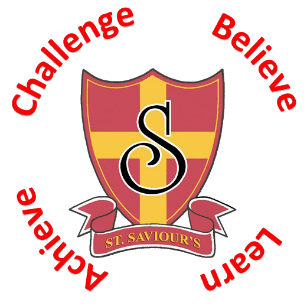 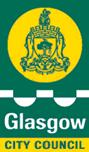 Newsletter September/ October 2022Welcome to September / October newsletter. Can you believe we have already reached the second term, and what a busy term it was?New ArrivalsWe have been pleased to welcome a number of new children into the school over the past few weeks. Many of our new children are Ukrainian families who are currently residing on the Cruise ship Ambition which is moored just beside Braehead. As usual the children in our St Saviour’s family have risen to the challenge and welcomed their new classmates into the school.Parents In schoolWith the lifting of Covid restrictions this term saw us able to invite parents back into the school for a variety of reasons. Here are some examples.All classes held a Come and Meet the Teacher afternoon where parents were able to come into classrooms and see the kind of work that the children were taking part in. I know the children really enjoyed seeing someone from their family in their classroom. Our P1 parents were able to come in and take part in a workshop to explain some of the learning and homework tasks that their children would be taking part in over the year. Mrs Quigley was also on hand to help set up seesaw and sumdog accounts.We held a very successful Parents Evening with a great turn out of parents. In attendance on the night to offer support and advice were Govan Help, The Elderpark Housing Association and  NSPCC.The Parent Council held their first Coffee Morning to introduce themselves to parents and offer a chance for parents to chat in an informal setting. They will be holding another one soon so why not pop in for a cuppa and a natter.Campus Coffee MorningOn Wednesday 2nd November St Saviour’s and Riverside will be holding a joint coffee morning to welcome our new Ukrainian families. All parents are invited to come and join in. A separate leaflet advertising this will follow. This will be in the dinner hall 9.15 – 10.15am.Parent LiasonMrs Quigley continues to support parents on a Monday with any issues they may have and to offer advice and support on a range of issues such as free school meals, clothing allowance etc. If you have anything you need help with please arrange to see her by phoning the school or using her e mail gw14quigleygrace@glow.ea.glasgow.sch.ukPartnershipsWe have recently started a very exciting partnership with NSPCC Scotland and their “Govan Together for Childhood” programme that consists of three separate parts. Staff Training / Working with Pupils / Working with Parents. Jo and Kate from the NSPCC have already held an initial training day with staff on the last In-Service day and will be following this up with two other sessions over the coming month. They will also be working with the pupils on a class to class basis on a Building Resilience programme. This will take place over a 6/8 week timescale.A support group called The Circle of Security will also be offered to parents and carers. More details of this will follow later.What have the kids been up to?P7 took part in a very interesting and thought-provoking morning in the City Chambers exploring many aspects of Anti-Racism.P7 were visited by the Community Police for a talk on Internet safety and appropriate use of social media.P5, 6 & 7 all visited the Science Centre to explore “How The Body Works” and had a very enjoyable day.P1 & 2 along with Riverside’s Infant classes had a visit from Hopscotch Theatre to watch an Eco show called “Plop in the Ocean” All had a very enjoyable time.P4-7 had a visit from Father Bernard who conducted a general absolution service (Confession).Our Junior Road Safety Officers Michael and Christine along with Ms McLennan had a visit to The City Chambers to receive their induction talk and Office badges. Both were a credit to the school.P5 had a visit from IN2University who held a careers Workshop to examine all the different types of employment opportunities that might interest them in future years.Children from P5 – 7 have started attending Choir lessons on a Monday afternoon with Paul MacAlindin the Artistic Director of Glasgow Barons. We look forward to hearing them perform.8 of our P6 children took part in two weeks of bikeability training both in school and on the roads. They were a credit to the school and received great praise from the instructor.Our boys and girls football teams took part in the monthly Local Area friendlies organised by Alix from Active Schools. It was great to see so many children taking part and to be able to welcome parent spectators again. All games were played in a friendly but competitive manor.What’s Coming Up?On Monday 31st we will be running a Halloween Disco in the School hall 5-7pm. Entry is £1 to be paid at the door and this will include a soft drink and a packet of crisps. There will be a small tuck shop available to the children during the disco. My thanks to the Parent council for helping out with this.During the day there will be some fun activities and the children can dress up but no masks hats or accessories, save these for the disco.On Friday 4th we will be attending First Friday Mass and on Friday the 11th we will be attending Mass as part of our Annual Feast Day. Both Masses will be in St Anthony’s at 10am and parents / carers are very welcome to join us.Mrs Neilson will soon be sending information out to the P2 & P3 parents inviting them in for the launch of this years Read, Write & Count materials so watch this space.Catholic Education Week starting 16th November.Fluoride Varnishing P1 – 4 Thursday 24th November.Language of the term this term will be “ Ukrainian”Musical Demonstration for P 1- 3 Friday 4th November.Sacramental DatesConfirmation will take place on Thursday 26th January at 7pm in St Constantine’s Parish Church.Reconciliation will take place on Wednesday 29th March at 10am in St Anthony’s Parish Church. First Communion will take place on Saturday 13th May at 10am in St Anthony’s Parish Church.UniformWe have now reverted back to the usual school policy of normal uniform on Monday, Tuesday and Friday. Our children look great when wearing the uniform and really stand out from the crowd. This is often commented on and complimented by visitors. Thank you for your continuing support in keeping up these standards.School Tracksuit and P.E. kit can be worn on P.E. days (Wednesday and Thursday).)Uniform can be ordered on line from Borders School Wear (see links below) and tracksuits can be ordered from the school office. 		www.border-embroideries.co.uk/schools	www.beschoolwear.co.ukSnacksAs a health promoting school we encourage our children to bring in healthy snack for playtime. Recently it has been evident that some children are not eating their packed or school lunch because of the number of snacks they have arrived at school with. Please limit the snacks our children bring in to avoid this. One small snack and a piece of fruit is more than enough for morning break. A quick reminder that children are only allowed to drink plain water in class but can have diluting juice outside the classroom at breaks and lunchtimes.N.B. we now have a pupil with a severe nut allergy so please do not send in any snacks or lunches that contain any traces of nuts. (NB this includes many popular chocolate spreads.)As always if there is anything that you wish to ask or inform me of please don’t hesitate to get in touch by phone or e mail   0141 445 8904 or Headteacher@st-saviours-pri.glasgow.sch.ukBest RegardsBrian S. TraceyB TraceyHead Teacher